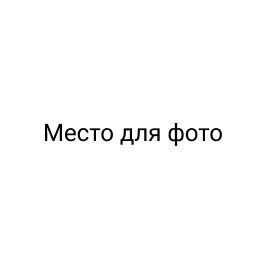 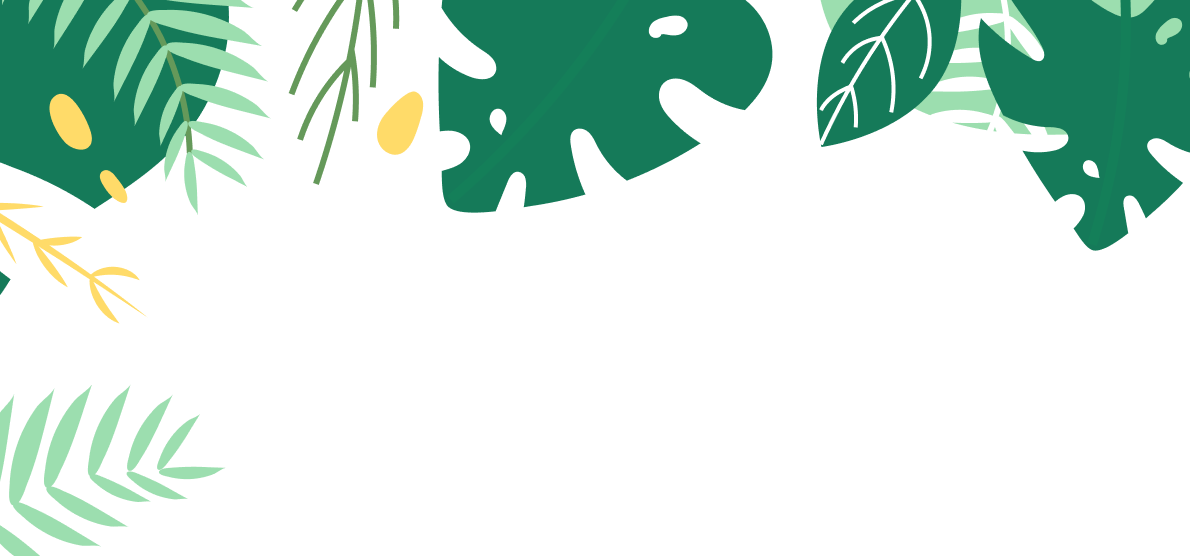 Немного о себеЯ научился этим летомИ достиг результатовФотографии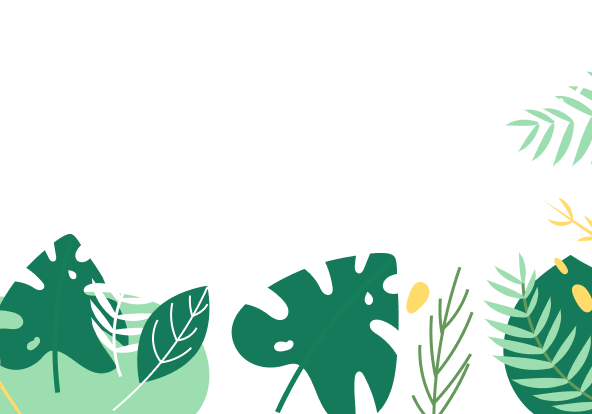 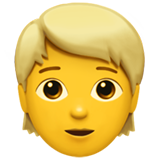 Фамилия и имя, возраст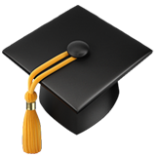 Учреждение образования 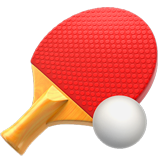 Интересы, увлечения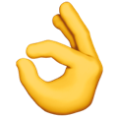 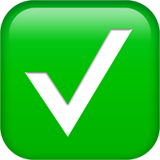 